Alla c.a. 
MCE – Movimento di Cooperazione EducativaVia dei Sabelli 11900185 RomaTrento, 1 settembre 2014Oggetto: Convenzione tra Edizioni Centro Studi Erickson S.p.A. e MCE – Movimento di Cooperazione EducativaGent.mi,con la presente le Edizioni Centro Studi Erickson S.p.A. (di seguito Erickson) formalizzano la proposta di Convenzione fra la nostra società e l’Associazione MCE, che prevede le seguenti condizioni (applicate esclusivamente agli ordini effettuati direttamente all’Ufficio Ordini Erickson, e non valide presso le librerie):Per gli ordini effettuati dai singoli soci:su tutti i libri e i software (CD-Rom e KIT) Erickson:Sconto 15%Per ogni ordine, ogni 5 prodotti quello che costa meno è in OMAGGIO (agli altri si applica lo sconto del 15%)sui nuovi abbonamenti alle Riviste Erickson: Sconto 30%sulle iscrizioni alle proposte formative del Centro Studi Erickson (corsi online, seminari, convegni): Sconto 15% Affinché siano applicate le condizioni di cui al punto 1 occorre che nell’ordine sia chiaramente indicato di aderire alla Convenzione MCE, comprovando l’iscrizione all’Associazione per l’anno in corso.Per gli ordini effettuati dall’ MCE nazionale o dalle Sezioni MCE locali (se presenti):su tutti i libri e i software (CD-Rom e KIT) Erickson: Sconto 20%Se l’ordine comprende almeno 5 prodotti, quello che costa meno è in OMAGGIO (agli altri si applica lo sconto del 20%)Se l’ordine comprende almeno 10 prodotti, i 3 che costano meno sono in OMAGGIO (agli altri si applica lo sconto del 20%)sui nuovi abbonamenti alle Riviste Erickson: Sconto 30%sulle iscrizioni alle proposte formative del Centro Studi Erickson (corsi online, seminari, convegni): Sconto 15% Spese di spedizione:per ordini fino a 40 euro: € 1,90 + € 2,20 per diritti di contrassegnoper ordini superiori a 40 euro: gratuiteGli ordini possono essere effettuati all’Ufficio Ordini Erickson:per telefono: al n. 0461-950690 o al numero verde 800-844052per e-mail:libri, software e riviste: info@erickson.itformazione: formazione@erickson.it per fax: al n. 0461-950698per posta: Edizioni Erickson – Via del Pioppeto 24, fraz. Gardolo – 38121 TrentoA fronte della previsione di queste condizioni, MCE si impegna a dare la massima informazione e visibilità della convenzione:condizioni di cui al punto 1 e 2:attraverso uno spazio dedicato su www.mce-fimem.it accessibile dall’home page del sitoattraverso newsletter inviate ai soci e alle sezione locali dell’Associazioneattraverso comunicazioni dirette alle Sezioni MCE locali (se presenti), con l’invito ad inserire tali condizioni nei siti internet delle Sezioni e a comunicarle via newsletter ai soci.Erickson si riserva la possibilità di offrire ai soci MCE, nel corso di validità della presente Convenzione, ulteriori specifiche condizioni speciali, che verranno di volta in volta tempestivamente comunicate all’ MCE affinché ne venga data diffusione presso i soci.Saranno date inoltre informazioni periodiche, attraverso la pubblicazione sul sito MCE e l’invio di newsletter, delle novità editoriali e formative Erickson riguardanti gli argomenti di interesse per MCE e i suoi Soci. La presente convenzione sostituisce tutte le altre condizioni previste da precedenti accordi intercorsi ed ha validità a partire dall’accettazione della proposta di convenzione da parte dell’ MCE. La convenzione si intenderà automaticamente rinnovata al 31.12 di ogni anno, salvo revoca da comunicarsi almeno 90 giorni prima di ogni scadenza annuale.Cordiali saluti,Giordano PodettiDirettore Business DevelopmentEdizioni Centro Studi Erickson S.p.A.                                                                                             Per accettattazione:Giancarlo Cavinato Segretario nazionale Movimento di Cooperazione Educativa (M.C.E.)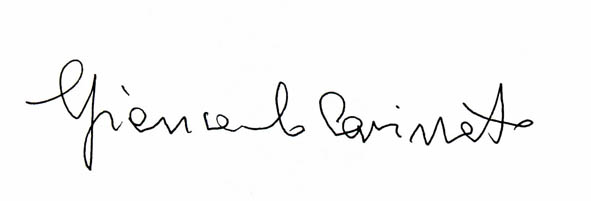 